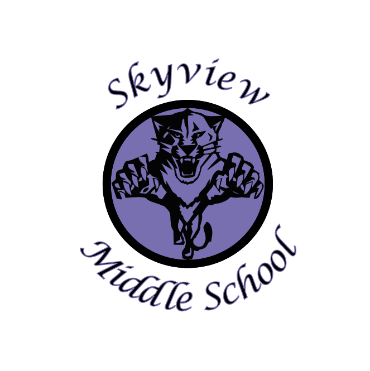 Skyview Middle School     Committee Name:  Site Based CouncilDate: January 14, 2019SMS LibrarySkyview Middle School     Committee Name:  Site Based CouncilDate: January 14, 2019SMS LibrarySkyview Middle School     Committee Name:  Site Based CouncilDate: January 14, 2019SMS LibrarySkyview Middle School     Committee Name:  Site Based CouncilDate: January 14, 2019SMS LibraryMeeting Facilitated by:Meeting Facilitated by:JAJAType of meeting: Site Based CouncilNote Taker:Note Taker:KJKJAttendees:Attendees:Sarge Truesdell, Jill DuFloth, Kristin Jones, Carrollynn Peterson, Emily Manley, Krista Arthur, Andrew Arthur.Sarge Truesdell, Jill DuFloth, Kristin Jones, Carrollynn Peterson, Emily Manley, Krista Arthur, Andrew Arthur.Sarge Truesdell, Jill DuFloth, Kristin Jones, Carrollynn Peterson, Emily Manley, Krista Arthur, Andrew Arthur.Sarge Truesdell, Jill DuFloth, Kristin Jones, Carrollynn Peterson, Emily Manley, Krista Arthur, Andrew Arthur.---------- Agenda Topics -------------------- Agenda Topics -------------------- Agenda Topics -------------------- Agenda Topics -------------------- Agenda Topics -------------------- Agenda Topics ----------Call To Order: 3:32pmCall To Order: 3:32pmCall To Order: 3:32pmApproval of January Agenda: ST KJApproval of January Agenda: ST KJApproval of January Agenda: ST KJApproval Of  November Minutes:  ST JAApproval Of  November Minutes:  ST JAApproval Of  November Minutes:  ST JAApproval Of  November Minutes:  ST JAApproval Of  November Minutes:  ST JAApproval Of  November Minutes:  ST JAOld Business:  NoneOld Business:  NoneOld Business:  NoneOld Business:  NoneOld Business:  NoneOld Business:  NoneNew Business:  New Business:  New Business:  New Business:  New Business:  New Business:  1Discussion/Review of the 2018-19 School development Plan & Action Steps.Discussion/Review of the 2018-19 School development Plan & Action Steps.Discussion/Review of the 2018-19 School development Plan & Action Steps.Discussion/Review of the 2018-19 School development Plan & Action Steps.Discussion/Review of the 2018-19 School development Plan & Action Steps.2Discussion of the 2018-19 SBC goals--We will work alongside the Skyview Middle School staff to provide service-learning opportunities for our students so that they can have a positive impact in our community.  205 community work service hours during the student flex day.  Discussion of the 2018-19 SBC goals--We will work alongside the Skyview Middle School staff to provide service-learning opportunities for our students so that they can have a positive impact in our community.  205 community work service hours during the student flex day.  Discussion of the 2018-19 SBC goals--We will work alongside the Skyview Middle School staff to provide service-learning opportunities for our students so that they can have a positive impact in our community.  205 community work service hours during the student flex day.  Discussion of the 2018-19 SBC goals--We will work alongside the Skyview Middle School staff to provide service-learning opportunities for our students so that they can have a positive impact in our community.  205 community work service hours during the student flex day.  Discussion of the 2018-19 SBC goals--We will work alongside the Skyview Middle School staff to provide service-learning opportunities for our students so that they can have a positive impact in our community.  205 community work service hours during the student flex day.  3Student Flex day discussion/follow upStudent Flex day discussion/follow upStudent Flex day discussion/follow upStudent Flex day discussion/follow upStudent Flex day discussion/follow up4Handbook proposed Changes—approved by site councilHandbook proposed Changes—approved by site councilHandbook proposed Changes—approved by site councilHandbook proposed Changes—approved by site councilHandbook proposed Changes—approved by site council5710/100 account balance review & discussion 710/100 account balance review & discussion 710/100 account balance review & discussion 710/100 account balance review & discussion 710/100 account balance review & discussion 6Skyview Middle School Current enrollment (403) & 2018-19 enrollment projection (416).  2019-20 enrollment projected enrollment 429Skyview Middle School Current enrollment (403) & 2018-19 enrollment projection (416).  2019-20 enrollment projected enrollment 429Skyview Middle School Current enrollment (403) & 2018-19 enrollment projection (416).  2019-20 enrollment projected enrollment 429Skyview Middle School Current enrollment (403) & 2018-19 enrollment projection (416).  2019-20 enrollment projected enrollment 429Skyview Middle School Current enrollment (403) & 2018-19 enrollment projection (416).  2019-20 enrollment projected enrollment 4297STUCO update STUCO update STUCO update STUCO update STUCO update 82018-19 Remaining Site Based Council Meeting Dates:  4/8/192018-19 Remaining Site Based Council Meeting Dates:  4/8/192018-19 Remaining Site Based Council Meeting Dates:  4/8/192018-19 Remaining Site Based Council Meeting Dates:  4/8/192018-19 Remaining Site Based Council Meeting Dates:  4/8/199Meeting adjourned: 4:17pm  ST EMMeeting adjourned: 4:17pm  ST EMMeeting adjourned: 4:17pm  ST EMMeeting adjourned: 4:17pm  ST EMMeeting adjourned: 4:17pm  ST EM